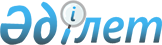 О корректировке ставок Единого таможенного тарифа Таможенного союза в отношении отдельных видов мукомольной-крупяной продукции
					
			Утративший силу
			
			
		
					Решение Комиссии таможенного союза от 18 ноября 2010 года № 544. Утратило силу решением Коллегии Евразийской экономической комиссии от 20 ноября 2018 года № 186.
      Сноска. Утратило силу решением Коллегии Евразийской экономической комиссии от 20.11.2018 № 186 (вступает в силу по истечении 30 календарных дней с даты его официального опубликования).
      Комиссия таможенного союза решила:
      1. Установить ставки ввозных таможенных пошлин Единого таможенного тарифа Таможенного союза (Приложение № 1 к Решению Комиссии Таможенного союза от 27 ноября 2009 г. № 130) сроком до 30 июня 2011 г. на товары, классифицируемые кодами ТН ВЭД ТС 1103 19 900 9, 1104 29 180 0, 1104 29 300 0 в размере 0 % от таможенной стоимости.
      2. Настоящее Решение вступает в силу с даты его официального опубликования.
      Члены Комиссии Таможенного союза:
					© 2012. РГП на ПХВ «Институт законодательства и правовой информации Республики Казахстан» Министерства юстиции Республики Казахстан
				
От Республики
Беларусь
От Республики
Казахстан
От Российской
Федерации
А. Кобяков
У. Шукеев
И. Шувалов